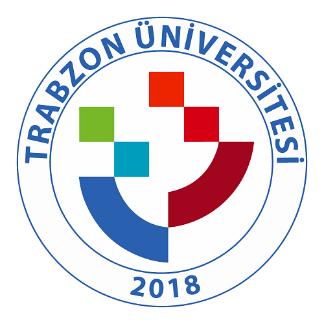 TRABZON ÜNİVERSİTESİ B.1.2.12. TRÜ Tonya MYO’nun Ders içerikleri (http://tonyamyo.trabzon.edu.tr/tr/page/ders-icerikleri/8646 ) Ders Müfredatları ve İçerikleriSAĞLIK BAKIM HİZMETLERİ BÖLÜMÜÜst Yazı İçin TıklayınızYaşlı Bakım Programı ONAYLI (2020-2021 Eğitim-Öğretim Yılı ve Sonrası Kayıtlı Öğrenciler) Yaşlı Bakım Programı (2020-2021 Eğitim-Öğretim Yılı ve Sonrası Kayıtlı Öğrenciler) Yaşlı Bakım Programı (Onaylı 2018-2019 Eğitim-Öğretim Yılı Kayıtlı Öğrenciler) Yaşlı Bakım Programı (Onaysız 2018-2019 Eğitim-Öğretim Yılı Kayıtlı Öğrenciler)Yaşlı Bakım Programı (2017-2018 Eğitim-Öğretim Yılı ve Öncesi Kayıtlı Öğrenciler)Yaşlı Bakım Programı (Onaylı 2017-2018 Eğitim-Öğretim Yılı ve Öncesi Kayıtlı Öğrenciler).........................................................................................................................................................................................................................Evde Hasta Bakımı Programı ONAYLI (2020-2021 Eğitim-Öğretim Yılı ve Sonrası Kayıtlı Öğrenciler) Evde Hasta Bakımı Programı (2020-2021 Eğitim-Öğretim Yılı ve Sonrası Kayıtlı Öğrenciler) TIBBİ HİZMETLER VE TEKNİKLER BÖLÜMÜÜst Yazı İçin Tıklayınızİlk ve Acil Yardım Programı ONAYLI (2020-2021 Eğitim-Öğretim Yılı ve Sonrası Kayıtlı Öğrenciler)İlk ve Acil Yardım Programı (2020-2021 Eğitim-Öğretim Yılı ve Sonrası Kayıtlı Öğrenciler)İlk ve Acil Yardım Programı (Onaylı 2018-2019 Eğitim-Öğretim Yılı ve Sonrası Kayıtlı Öğrenciler)İlk ve Acil Yardım Programı (Onaysız 2018-2019 Eğitim-Öğretim Yılı ve Sonrası Kayıtlı Öğrenciler)TERAPİ VE REHABİLİTASYON BÖLÜMÜÜst Yazı İçin TıklayınızFizyoterapi Programı  ONAYLI (2020-2021 Eğitim-Öğretim Yılı ve Sonrası Kayıtlı Öğrenciler)Fizyoterapi Programı (2020-2021 Eğitim-Öğretim Yılı ve Sonrası Kayıtlı Öğrenciler)Fizyoterapi Programı (Onaylı 2018-2019 Eğitim-Öğretim Yılı ve Sonrası Kayıtlı Öğrenciler)Fizyoterapi Programı (Onaysız 2018-2019 Eğitim-Öğretim Yılı ve Sonrası Kayıtlı Öğrenciler)TÜM PROGRAMLARA AİT MÜFREDAT LİSTESİMüfredat Listesi İçin Tıklayınız